Quiz 5b: Functional Groups and IsomerismName the following Organic Compounds:DRAW and NAME 2 isomers of C4H10:Name the following Organic Compounds:DRAW and NAME 2 isomers of C4H10: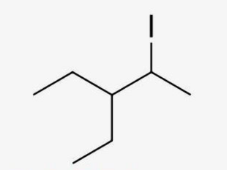 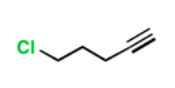 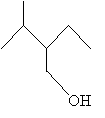 3-ethyl-2-iodo-pentane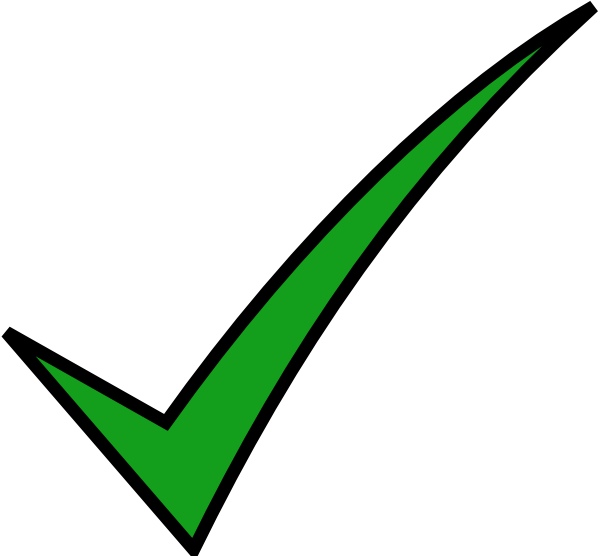 5-chloro-1-pentyne2-ethyl-3-methyl-1-butanol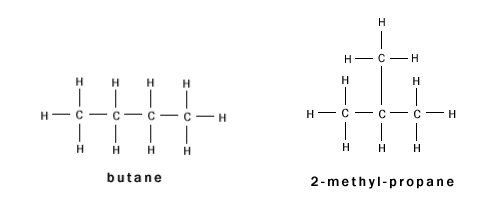 